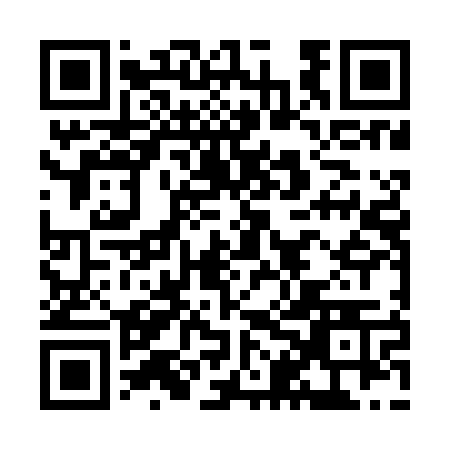 Prayer times for Debre Marqos, EthiopiaWed 1 May 2024 - Fri 31 May 2024High Latitude Method: NonePrayer Calculation Method: Muslim World LeagueAsar Calculation Method: ShafiPrayer times provided by https://www.salahtimes.comDateDayFajrSunriseDhuhrAsrMaghribIsha1Wed4:586:1112:263:406:417:502Thu4:586:1112:263:406:417:503Fri4:576:1112:263:416:417:514Sat4:576:1012:263:416:427:515Sun4:566:1012:263:426:427:516Mon4:566:1012:263:426:427:517Tue4:556:0912:263:436:427:528Wed4:556:0912:263:436:427:529Thu4:556:0912:263:436:427:5210Fri4:546:0912:263:446:437:5311Sat4:546:0812:263:446:437:5312Sun4:536:0812:253:456:437:5313Mon4:536:0812:253:456:437:5414Tue4:536:0812:253:456:437:5415Wed4:536:0812:263:466:447:5416Thu4:526:0712:263:466:447:5517Fri4:526:0712:263:476:447:5518Sat4:526:0712:263:476:447:5519Sun4:516:0712:263:476:447:5620Mon4:516:0712:263:486:457:5621Tue4:516:0712:263:486:457:5622Wed4:516:0712:263:496:457:5723Thu4:506:0712:263:496:457:5724Fri4:506:0612:263:496:467:5725Sat4:506:0612:263:506:467:5826Sun4:506:0612:263:506:467:5827Mon4:506:0612:263:506:467:5828Tue4:506:0612:263:516:477:5929Wed4:506:0612:273:516:477:5930Thu4:506:0612:273:526:478:0031Fri4:496:0612:273:526:488:00